Zajęcia w domu 24.04.2020Lis i lornetka 1. Rozmowa z dzieckiem na temat wpływu zatrutego środowiska na rośliny, zwierzęta, ludzi  na podstawie poniższych ilustracji:Co się stanie z rybami z tej rzeki?Co się stanie, jeżeli rybak złowi te ryby i je potem spożyje po usmażeniu?Kto tutaj był trucicielem? ↓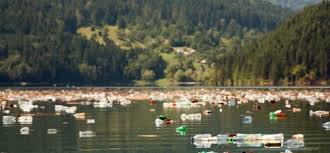 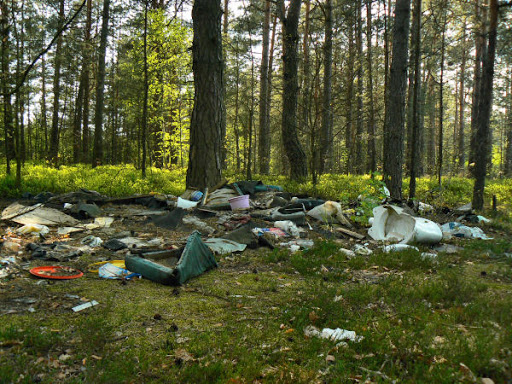 Co się stało z lasem? ↑Co się stanie  ze zwierzętami, dla których był on domem?Kto tu zawinił?Jak można przeciwdziałać skutkom zanieczyszczenia otaczającej nas przyrody?2.Słuchanie opowiadania Agaty Widzowskiej Lis i lornetka.          Książka (s. 66–69) dla każdego dziecka.Przedszkolaki bardzo lubią wycieczki. Odwiedziły już zoo, ogród botaniczny i Muzeum Lalek. Tym razem grupa Ady wybrała się do lasu na lekcję przyrody, bo nauka w terenie jest znacznie ciekawsza niż zwykłe opowieści. Dzieci koniecznie chciały obejrzeć paśniki dla zwierząt. W świecie zwierząt nastąpiło wielkie poruszenie.– Schowajcie się! – krzyknął płochliwy zając. – Idą tu małe człowieki!– Nie mówi się człowieki, tylko ludzie – poprawiła go łania, spokojnie przeżuwając młodepędy drzew iglastych.– Na pewno zaatakują kijkami nasze mrowiska! – pisnęły przerażone mrówki. – Kiedyś wielki dwunożny człowiek podeptał nasze całe królestwo!– Pobiegnę wywęszyć, jakie mają zamiary – oznajmił lis i ruszył przed siebie, wymachującpuszystą kitą.– Boimy się hałasu – pisnęły zajączki, tuląc się do uszatej mamy.– Tydzień temu ludzkie istoty zostawiły w lesie pełno śmieci: puszki, sreberka po czekoladziei butelki! – krzyknął oburzony borsuk. – Chyba nie wiedzą, że kiedy słońce rozgrzeje zbyt mocno szklaną butelkę, to może wywołać pożar lasu!– To straszne! – oburzyła się wiewiórka. – Zaraz przygotuję pociski z orzechów i będę nimirzucać. Pac! Pac!W tej samej chwili zza drzew wyłonił się jeleń i dostojnym krokiem zbliżył się do paśnika.– Witam państwa – przywitał się. – Słyszałem, że boicie się ludzi. Powiem wam, że bać sięnależy myśliwych, którzy mają strzelby, ale nie ludzkich dzieci, bo one mają dobre serca.– Tiuu, tiuu! My znamy te maluchy! – odezwały się ptaki. – Zimą sypią dla nas ziarenkai szykują słoninkę w karmnikach, żebyśmy nie zamarzły z głodu.Nadbiegł zziajany lis i, łapiąc oddech, wysapał:– Kochani, nie ma się czego bać! Te człowieki to bardzo miłe stworzenia.– Nie mówi się człowieki, tylko ludzie – po raz drugi odezwała się łania.– No dobrze, ludzie. Duże stworzenie w spódnicy mówiło do nich „moje kochane przedszkolaki” czy jakoś tak… Urządzili sobie piknik na polanie, a potem posprzątali wszystkie śmieci. Na trawie nie został ani jeden papierek po kanapkach, ciastkach i cukierkach. Wszystkie butelkipo sokach i pudełeczka po jogurtach wyrzuciły na parkingu do wielkiego kosza na śmieci.– A nie krzyczały? – szepnęły wciąż wystraszone zajączki.– Ależ skąd! One dobrze wiedziały, że w lesie trzeba być cicho, żeby nas nie płoszyć.– O! To znaczy, że szanują nas i las – powiedziała do rymu pani zającowa – Szanować las najwyższy czas! – odpowiedziały chorem zwierzęta.Tego dnia dzieci wróciły z wycieczki bardzo zadowolone. Nauczycielka pochwaliła wszystkieza to, że w lesie zachowywały się tak, jak należy: nie hałasowały, nie niszczyły mrowisk i norek, nie zrywały żadnych roślin bez zgody pani i pięknie posprzątały po zakończonym pikniku.– A może narysujecie to, co najbardziej zapamiętaliście z dzisiejszej wycieczki? Zrobimy wystawę o lesie.– Tak! Chcemy!– Ja namaluję wiewiórkę – ucieszyła się Zuzia.– I ptaszki.– A ja narysuję mech – postanowił Jacek.Pani rozdała dzieciom kartki, kredki i farby. Sama też postanowiła coś namalować.Powstały prawdziwe dzieła sztuki: drzewa iglaste oświetlone słońcem, wiewiórka, ślady kopytek ,zielona polana i ptaszki na gałęziach. Jacek namalował czarną plamę i oznajmił wszystkim, że to jest nora niedźwiedzia. Ada narysowała lisa trzymającego w łapkach jakiś dziwny przedmiot.– Co to jest? – zapytała Kasia.– To jest lis – odpowiedziała Ada, chociaż uznała, że bardziej przypomina psa niż lisa.– A co on trzyma?– Lornetkę – odpowiedziała Ada.– Lornetkę? Przecież lisy nie używają lornetek – stwierdził Piotrek. – Nie widziałem tam żadnego lisa.– A ja widziałam – odparła Ada. – Cały czas nas podglądał!– Naprawdę?– Naprawdę. Ciągle nas obserwował, a zza drzewa wystawała jego ruda kita.– To dlaczego nam nie powiedziałaś?– Nie chciałam go spłoszyć. Widocznie sprawdzał, czy umiemy się dobrze zachować w lesie.– Pewnie, że umiemy! – stwierdził Piotrek.Nauczycielka zebrała wszystkie obrazki i przyczepiła je do specjalnej tablicy.– Jaki tytuł nadamy naszej wystawie? – zapytała dzieci.Było wiele propozycji, ale najbardziej spodobał się wszystkim pomysł Ady: „Czas szanować las”. Jednak największe zdziwienie wywołał rysunek nauczycielki.– Dlaczego pani powiesiła pustą kartkę? – zdziwiły się dzieci.– Ona nie jest pusta – uśmiechnęła się tajemniczo pani.– Przecież pani nic nie narysowała…– Narysowałam w wyobraźni. Moj rysunek przedstawia leśną ciszę.Oj, nasza pani zawsze nas czymś zaskoczy! Rozmowa na temat opowiadania.Jak zwierzęta przyjęły obecność dzieci w lesie?Dlaczego zwierzęta bały się dzieci?Co powiedziały o dzieciach zwierzęta, które je obserwowały: jeleń, ptaki, lis?Co zrobiły dzieci po powrocie do przedszkola?Kogo narysowała Ada? Dlaczego?Co narysowała pani? Co przedstawiał jej rysunek?•• Ćwiczenia z tekstem.Książka (s. 66–69) dla dziecka.Dzieci czytają głośno teksty umieszczonepod ilustracjami do opowiadania.3. Zabawa ruchowa – Skok, obrót i skok.Rolka po papierze toaletowym dla dziecka.Dzieci stoją, stopy mają złączone, rolka po papierze toaletowym leży poziomo przed  dzieckiem. Wykonują przeskoki obunóż przez rolki w przód. Przed każdym skokiem odwracają się, ustawiając się przodem do przyboru. Utrudnienie: dzieci wykonują przeskoki obunóż przez rolki, w przód i w tył.Na utrwalenie tematu tygodnia „DBAMY O PRZYRODĘ”Proszę rozwiązać krzyżówkę i każde dziecko otrzymuje medal * Przyjaciela przyrody *Podziękowanie dla mamy Tomka, Dominika, Mikołaja, Frania, za przesłane  zdjęcia.*MACZKI* pamiętają o podlewaniu zasadzonej fasoli i uzupełnianiu kart pracy.Miłego odpoczynku sobotnio – niedzielnego.Ściskam Was mocno☺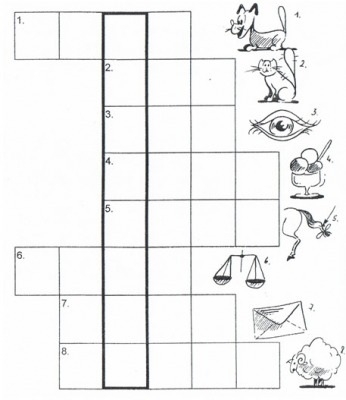 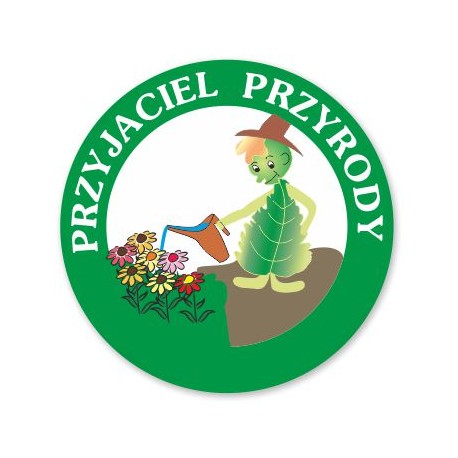 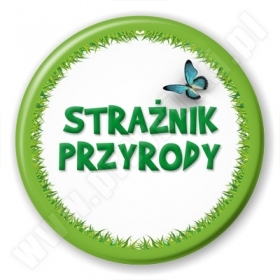 